BAHT Research Support Request ProformaApplicant InformationIntroduction MethodsPlease provide a summary of your research proposal which includes the following:Dissemination PlansThank you 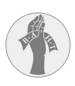 BAHT Clinical Education Committee Full Name:Date:LastFirstTitle of Project:Contact email This will be available to members on an online databasePlease provide an introduction we can share which will preface your research introducing the topic to your participants, tick to ensure you have included the following: Please provide an introduction we can share which will preface your research introducing the topic to your participants, tick to ensure you have included the following: Please provide an introduction we can share which will preface your research introducing the topic to your participants, tick to ensure you have included the following: Please provide an introduction we can share which will preface your research introducing the topic to your participants, tick to ensure you have included the following: Who is carrying out the research- organization/ academic affiliationWho is carrying out the research- organization/ academic affiliationWho is carrying out the research- organization/ academic affiliationWho is carrying out the research- organization/ academic affiliationWho is carrying out the research- organization/ academic affiliationSpecific role of BAHT member(s)How the knowledge will be used, benefits to clinicians/patientsHow the knowledge will be used, benefits to clinicians/patientsHow the knowledge will be used, benefits to clinicians/patientsHow the knowledge will be used, benefits to clinicians/patientsJustification of research methodJustification of research methodJustification of research methodJustification of research methodPlan for analysisDetails on how you will share your findings e.g. BAHT e-bulletin, publication, conference presentation, social media